Scout Victoria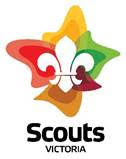 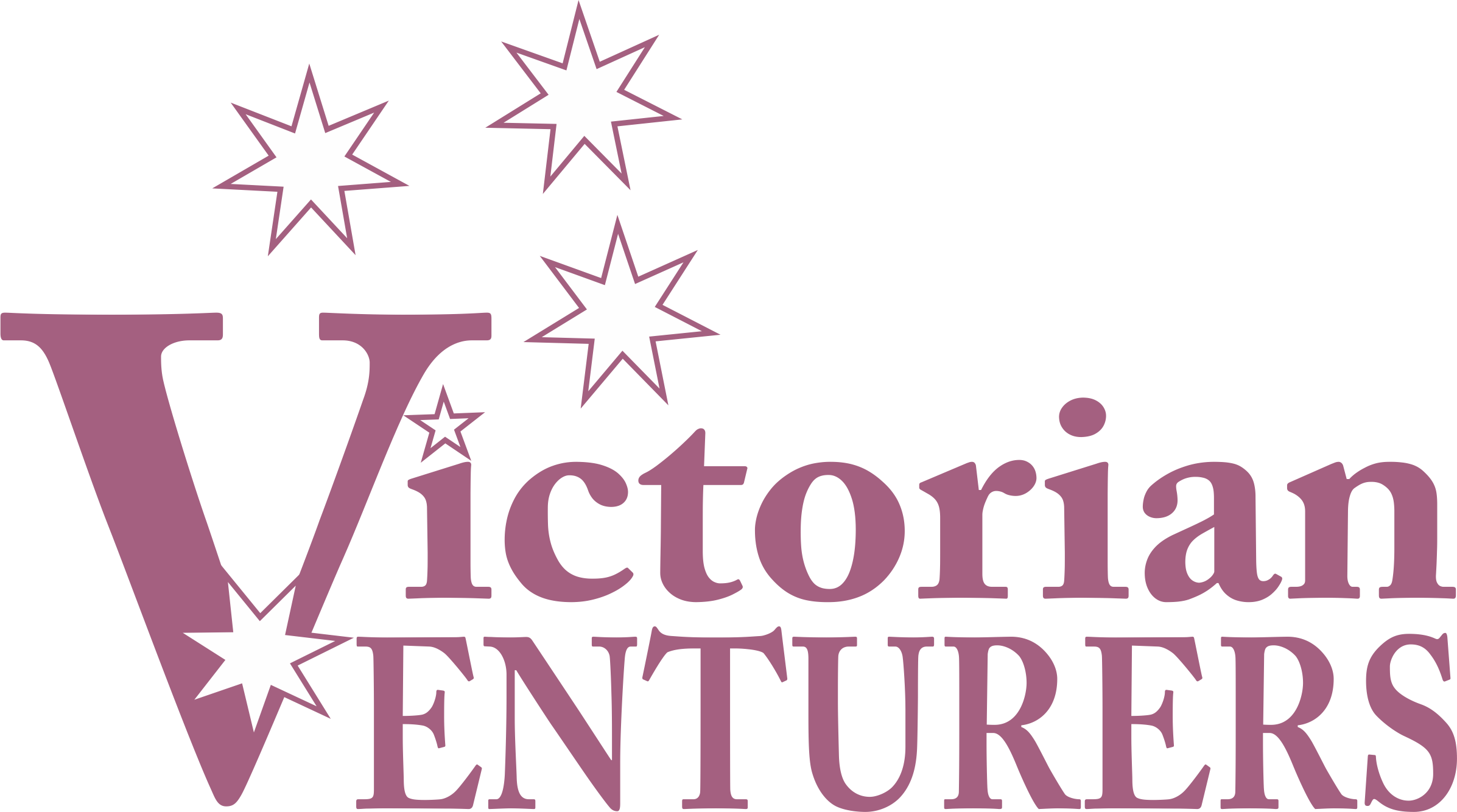 Victorian Venturer CouncilEXPEDITION REPORTSECTION A: PLANNING FOR THE ACTIVITYName:	Unit: 							Group:Introduction: (a brief outline of your expedition).Award Section:	VA Expedition	   QS Expedition 	      VA Outdoor	        QS Outdoor	        Other ……………Expedition Type: (hiking, canoeing, skiing, sailing, etc)Intended Location (provide general details and specific information on travel to the site)Time of Year ProposedDates and Meeting TimesDeparture Date:	 Time and Location:                                                                             Return Date:	Anticipated Time and Location:Adventurous Activity:(In what ways is this expedition/activity expected to be an Adventurous Activity under the AwardScheme guidelines?)Use of Venturer Scout Knowledge & Skills:(Briefly describe some of the ways in which the expedition/activity Team members expect to useScoutcraft and Leadership knowledge and skills during the activity).................................................................................................................................................................................................................................................................................................................................................................................................................................................................................................................................................................................................................................................................................................................................................................................................................................................................................................................................................................................................................................................................................................................................................................................................................................................................................................................................................................................................................................................................................................................................................................................Names of Expedition Group Members and Emergency ContactsContacts for Emergency Services in the AreaMaps(List details of all maps that are available for the chosen area. These should include Vicmaps, walking or hike maps, etc). Some maps are also available in electronic format).Map Title(s):..........................................................................................................................................................................................................................................................................................................................................................Area: ........................... ........................................................................................................................................................................ .....................................................................................................................Scale: .......................... Produce by: ...........................................................................................................Date Issued: ............. .....................................................................................................................Trip PlanningDay 1:Day 2:Day 3:Day 4:Day 5:Clothing and Equipment List:(Quantities will vary depending on the duration, terrain and conditions of your expedition).Menu for ............... People:(carefully plan you menu to consider weight, weather conditions, total fire ban, etc)Shopping ListFirst Aid KitSpecial Preparation / Risk Assessment required for Activity:(outline any special preparation required – ie. Relevant Water Competency Certificate, Group permission form, Adventurous Activity Permission form and any risk assessment of potential emergencies – bushfires, snow conditions, inclement weather, water availability and purity, equipment, transport, etc).....................................................................................................................................................................................................................................................................................................................................................................................................................................................................................................................................................................................................................................................................................................................................................................................................................................................................................................................................................................................................................................................................................................................................................................................................................................................................................................................................................................................................................................................................................................................................................................................................................................................................................................................................................................................................................................................................................................................................................................................................................................................................................................................................................................................................................................................................................................................................................................................................................................................................................................................................................................................................................................................................................................................................................................................................................................................................................................................................................................................................................................................................................................................................................................................................................................................................................................................................................................................................................................................................................................................................................................................................................................................................................................................................................................................................................................................................................................................................................................................................................................................................................................................................................................................................................................................................................................................................................Potential Incidents and SolutionsSECTION B: THE ACTIVITYUse this section to record your details along the tripPhotocopy extra pages as requiredTemplates are provided for up to a 5 day activity.The Expedition Activity Report – V3.0	Page 11EXPEDITION RECORDRoute Plan - Day 1 - Date:	(From / To):EXPEDITION RECORDRoute Plan - Day 2 - Date:	(From / To):EXPEDITION RECORDRoute Plan - Day 3 - Date:	(From / To):EXPEDITION RECORDRoute Plan - Day 4 - Date:	(From / To):EXPEDITION RECORDRoute Plan - Day 5 - Date:	(From / To):Proposed Campsites(when arriving at a place to camp, placement of tents requires careful consideration – terrain, overhanging trees, weather conditions, roads, water courses, noise, other people etc Consider minimum impact camping, risks, fire location).Day 1:Day 2:Day 3:Day 4:Day 5:Other Emergency Information:SECTION C:ACTIVITY REPORTLESSONS LEARNEDREFLECTIONSBrief description of Scoutcraft and Leadership skills used during the expedition(eg, knots that were used when pitching tent; first aid skills used; assigning of leadership roles during the Expedition, other examples.)Sketch map (in written report) showing use of mapping and compass skills, or other demonstration of the use of these skills during the expedition(Eg, include a sketch map of one of the camp sites showing location of tents with respect to permanent landmarks, or sketch map of 300 m or more of the route showing locations with respect to permanent landmarks).Weather Conditions Experienced:(include relevant weather maps and observations during the expedition)................................................................................................................................................................................................................................................................................................................................................................................................................................................................................................................................................................................................................................................................................................................................................................................................................................................................................................................................................................................................................................................................................................................................................................................................................................................................................................................................................................................................................................................................................................................................................................................................................................................................................................................................................................................................................................................................................................................................................................................................................................................................................................................................................................................................................................................................................................................................................................................................................................................................................................................................................................................................................................................................................................................................................................................................................................................................................................................................................................................................................................................................................................................................................................................................................................................................................................................................................................................................................................................................................................................................................................................................................................................................................................................................................................................................................................................................................................................................................................................................................................................................................................................................................................................................................................................................................................................................................................................................................................................................................................................................................List of Maps / Photographs and Other Details Included:..............................................................................................................................................................................................................................................................................................................................................................................................................................................................................................................................................................................................................................................................................................................................................................................................................................................................................................................................................................................................................................................................................................................................................................................................................................................................................................................................................................................................................................................................................................................................................................................................................................................................................................................................................................................................................................................................................................................................................................................................................................................................................................................................................................................................................................................................................................................................................................................................................................................................................................................................................................................................................................................................................................................................................................................................................................................................................................................................................................................................................................................................................................................................................................................................................................................................................................................................................................................................................................................................................................................................................................................................................................................................................................................................................................................................................................................................................................................................................................................ADD Photos, Maps, Correspondence, Tickets, Flora Samples, etc HEREFlora:............................................................................................................................................................................................................................................................................................................................................................................................................................................................................................................................................................................................................................................................................................................................................................................................................................................................................................................................................................................................................................................................................................................................................................................................................................................................................................................................................................................................................................................................................................................................................................................................................................................................................................................................................................................................................................................................................................................................................................................................................................................................................................................................................................................................................................................................................................................................................................................................................................................................................................................................................................................................................................................................................................................................................................................................................................................................................................................................................................................................................................................................................................................................................................................................................................................................................................................................................................................................................Fauna:............................................................................................................................................................................................................................................................................................................................................................................................................................................................................................................................................................................................................................................................................................................................................................................................................................................................................................................................................................................................................................................................................................................................................................................................................................................................................................................................................................................................................................................................................................................................................................................................................................................................................................................................................................................................................................................................................................................................................................................................................................................................................................................................................................................................................................................................................................................................................................................................................................................................................................................................................................................................................................................................................................................................................................................................................................................................................................................................................................................................................................................................................................................................................................................................................................................................................................................................................................................................................Natural Features:................................................................................................................................................................................................................................................................................................................................................................................................................................................................................................................................................................................................................................................................................................................................................................................................................................................................................................................................................................................................................................................................................................................................................................................................................................................................................................................................................................................................................................................................................................................................................................................................................................................................................................................................................................................................................................................................................................................................................................................................................................................................................................................................................................................................................................................................................................................................................................................................................................................................................................................................................................................................................................................................................................................................................................................................................................................................................................................................................................................................................................Environmental Issues Observed:............................................................................................................................................................................................................................................................................................................................................................................................................................................................................................................................................................................................................................................................................................................................................................................................................................................................................................................................................................................................................................................................................................................................................................................................................................................................................................................................................................................................................................................................................................................................................................................................................................................................................................................................................................................................................................................................................................................................................................................................................................................................................................................................................................................................................................................................................................................................................................................................................................................................................................................................................................................................................................................................................................................................................................................................................................................................................................................................................................................................................................................................................................................................................................................................................................................................................................................................................................................................................Reflections and Observations:............................................................................................................................................................................................................................................................................................................................................................................................................................................................................................................................................................................................................................................................................................................................................................................................................................................................................................................................................................................................................................................................................................................................................................................................................................................................................................................................................................................................................................................................................................................................................................................................................................................................................................................................................................................................................................................................................................................................................................................................................................................................................................................................................................................................................................................................................................................................................................................................................................................................................................................................................................................................................................................................................................................................................................................................................................................................................................................................................................................................................................................................................................................................................................................................................................................................................................................................................................................................................Comments from Other Group Members about the Activity:............................................................................................................................................................................................................................................................................................................................................................................................................................................................................................................................................................................................................................................................................................................................................................................................................................................................................................................................................................................................................................................................................................................................................................................................................................................................................................................................................................................................................................................................................................................................................................................................................................................................................................................................................................................................................................................................................................ASSESSMENT SUMMARYExaminer:Name: .......................................................................................................................................................Address:  .......................................................................................................................................................................................................................................................................................................................................Contact Telephone: ............................................................................................................................ Qualifications: ................................................................................................................................................... Assessment of Expedition Preparation by Venturer(s):..................................................................................................................................................................................................................................................................................................................................................................................................................................................................................................................................................................................................................................................................................................................................................................................................................................................................................................................................................................................................................................................................................................................................................................................................................................................................................................................................................................................................................................................................................................................................................................................................................................................................................................................................................................................................................................................................................................................................................................................................................................................................................Date:  .........................................................................................................................................................Assessment of Expedition Completion and Satisfactory Report:......................................................................................................................................................................................................................................................................................................................................................................................................................................................................................................................................................................................................................................................................................................................................................................................................................................................................................................................................................................................................................................................................................................................................................................................................................................................................................................................................................................................................................................................................................................................................................................................................................................................................................................Examiner Signature: .......................................................................................................................... Date:  ......................................................................................................................................................... Additional Comments:....................................................................................................................................................................................................................................................................................................................................................................................................................................................................................................................................................................................................................................................................................................................................................................................................................................................................................................................................................................................................................................................................................................................................THIS PAGE IS INTENTIONALLY LEFT BLANKNameNameAddressMother’sNameFather’sNameHome Ph.MotherMobileFatherMobileTownNameLocationContact TelephoneMedical Centre / HospitalPolice StationFire Brigade / CFASES (State EmergencyService)Medical Centre / HospitalPolice StationFire Brigade / CFASES (State EmergencyService)GeneralDepartment ofEnvironment, Land, Water & Planning (DEWLP)GeneralParks VictoriaGeneralOther (specify)Starting From:Name:Grid Reference:Finishing At:Name:Grid Reference:Details:Starting From:Name:Grid Reference:Finishing At:Name:Grid Reference:Details:Starting From:Name:Grid Reference:Finishing At:Name:Grid Reference:Details:Starting From:Name:Grid Reference:Finishing At:Name:Grid Reference:Details:Starting From:Name:Grid Reference:Finishing At:Name:Grid Reference:Details:  Qty 	Your Personal List 	PERSONAL LIST EXAMPLES 	PERSONAL LIST EXAMPLES 	1Set of Thermals (Top & Bottom)1Good, Sturdy Pants (not jeans)2T-shirts2Pairs of Socks4Underwear1Jumper (no more than one)1Gloves1Beanie1Small Towel or Tea towel1Hat1Rain Jacket & Pants1Toiletries1Sleeping bag1Roll mat1Small torchPen and Paper1Drinking Bladder (2 litres)2Garbage BagsSetEating Utensils, Bowl & cup1Small first aid kit1Packet of 50 matches1Pocket Knife 	Qty 	Group Equipment 	GROUP EQUIPMENT EXAMPLES 	GROUP EQUIPMENT EXAMPLES 	2Tents (3 man hike tents)2Stoves (spare fuel)1Knife (sharp)2Map & Compass1Major first aid kit1Camera1Wok1Billy2Washing up kits1Emergency Beacon (EPIRB)2Mobile Phones (spare battery) 1 GPSDay 1LunchDay 1DinnerDay 2BreakfastDay 2LunchDay 2DinnerDay 3BreakfastDay 3LunchDay 3DinnerDay 4BreakfastDay 4LunchDay 4DinnerDay 5BreakfastDay 5LunchSnacksSnacksEmergency RationsEmergency RationsQtyDescriptionCostTOTALQtyItemHypothermia1.   Reduce Heat Lossa.   Additional layers of clothing b.   Dry Clothingc.	Increased Physical Activity d.   Shelter2.   Add Fuels & Fluids- It is essential to keep a hypothermic person hydrated and fuelled3.   Add Heata.   Fire or other head source, though ensure not too much heat is applied too quicklyb.   Body to Body contact. Put a normal person in a sleeping bag with the hypothermic person in dry lightweight clothes4.   Call Ambulance if conditions serious enough1.   Reduce Heat Lossa.   Additional layers of clothing b.   Dry Clothingc.	Increased Physical Activity d.   Shelter2.   Add Fuels & Fluids- It is essential to keep a hypothermic person hydrated and fuelled3.   Add Heata.   Fire or other head source, though ensure not too much heat is applied too quicklyb.   Body to Body contact. Put a normal person in a sleeping bag with the hypothermic person in dry lightweight clothes4.   Call Ambulance if conditions serious enoughSomeone BecomesLostFor the person lost:1.   Stay where you are- do not move. The people searching have a better chance of finding your closest to where they lastsaw you2.   Try to make some form of signal with what you have. Either yell out, blow a whistle, make smoke signals or use alight if it is darkFor the people searching:1.   Identify the missing person and identify what they have with them to determine how serious the situation is2.   Begin searching for the person by retracing whereyou walked and orwhere you last saw the missing person- be on the lookout for any signals from the person3.   Seek help fromSES / PoliceBroken BonesIn general, to treat a bone facture:1.   Immobilize the limb2.   Check for a distal pulse in the lower parts of the limb, if none use some gentles traction to restore pulse3.   Treat any visible wounds, for example if the bone penetrates the skin(open fracture)4.   Apply necessary padding and a splint on the broken limb5.   Work out best means to get person to ambulance or hospitalIn general, to treat a bone facture:1.   Immobilize the limb2.   Check for a distal pulse in the lower parts of the limb, if none use some gentles traction to restore pulse3.   Treat any visible wounds, for example if the bone penetrates the skin(open fracture)4.   Apply necessary padding and a splint on the broken limb5.   Work out best means to get person to ambulance or hospitalSerious BitesIn general, to treat a bite (snake, spider, Insect etc.)1.   DR. ABC (Danger, Response, Airways, Breathing & Circulation)2.   Complete Rest and Immobilization3.   Call Medics / Ambulance Urgently4.   Apply a firm (pressure) bandage starting from just above the fingers or toes, to as far up the limb as the armpit or groin5.   Immobilize the limb further with a splint6.   Obtain history of the patient, i.e. allergies etc.Avoid washing bite area as venom sample can be obtainedDo Not remove bandage and splint once appliedDo Not try and capture the snake / otherIn general, to treat a bite (snake, spider, Insect etc.)1.   DR. ABC (Danger, Response, Airways, Breathing & Circulation)2.   Complete Rest and Immobilization3.   Call Medics / Ambulance Urgently4.   Apply a firm (pressure) bandage starting from just above the fingers or toes, to as far up the limb as the armpit or groin5.   Immobilize the limb further with a splint6.   Obtain history of the patient, i.e. allergies etc.Avoid washing bite area as venom sample can be obtainedDo Not remove bandage and splint once appliedDo Not try and capture the snake / otherBurns & Scalds1.   DR. ABC (Danger, Response, Airways, Breathing & Circulation)2.   Cool with clean water if possible, and resist using other substances i.   up to 20 minutes for thermal or radiation burnsii.   20-30 minutes for chemical burns3.   Cover with a clean, non-adherent burn4.   Remove tight clothing and objects, e.g. jewelry5.   Call 000 for an ambulance if burn is serious enough6.   Treat for shock if the burn is severe.7.   Ensure that contaminated clothing is removed unless it is adhering to the burn & wash away any excess chemicals (careful of eyes)Heatstroke1.   DR. ABC (Danger, Response, Airways, Breathing & Circulation)2.   Remove person to a cool place.3.   Remove almost all clothing; loosen anything tight4.   Apply cold packs (if available) to neck, groin, armpits to accelerate cooling5.   Cover with wet sheet6.   Call 000 for an ambulance if condition is serious enough7.   When casualty is fully conscious, give fluidsAdd others applicable to your type of activity.From / ToGrid Ref.EstimatedTimeDistanceMagneticBearingHeightGainHeightLossNotesActualTimeTerrainEg. Golton Gorge Picnic Ground275 12505 km240°100m0m2 hrsFlat with several hillsTrack Junction121 2671 hr 30 mins5 km240°100m0m2 hrsFlat with several hillsOverall Distance (Kms):Escape Route - In case of an emergency on Day 1 the best evacuation point would be:Escape Route - In case of an emergency on Day 1 the best evacuation point would be:Escape Route - In case of an emergency on Day 1 the best evacuation point would be:Escape Route - In case of an emergency on Day 1 the best evacuation point would be:Escape Route - In case of an emergency on Day 1 the best evacuation point would be:Escape Route - In case of an emergency on Day 1 the best evacuation point would be:Escape Route - In case of an emergency on Day 1 the best evacuation point would be:Escape Route - In case of an emergency on Day 1 the best evacuation point would be:Starting Height (metres):Ending Height (metres):Overall Height Differentiation: (+ / - metres):Overall Estimated Time: (Hr / Min):From / ToGrid Ref.EstimatedTimeDistanceMagneticBearingHeightGainHeightLossNotesActualTimeTerrainEg. Golton Gorge Picnic Ground275 12505 km240°100m0m2 hrsFlat with several hillsTrack Junction121 2671 hr 30 mins5 km240°100m0m2 hrsFlat with several hillsOverall Distance (Kms):Escape Route - In case of an emergency on Day 2 the best evacuation point would be:Escape Route - In case of an emergency on Day 2 the best evacuation point would be:Escape Route - In case of an emergency on Day 2 the best evacuation point would be:Escape Route - In case of an emergency on Day 2 the best evacuation point would be:Escape Route - In case of an emergency on Day 2 the best evacuation point would be:Escape Route - In case of an emergency on Day 2 the best evacuation point would be:Escape Route - In case of an emergency on Day 2 the best evacuation point would be:Escape Route - In case of an emergency on Day 2 the best evacuation point would be:Starting Height (metres):Ending Height (metres):Overall Height Differentiation: (+ / - metres):Overall Estimated Time: (Hr / Min):From / ToGrid Ref.EstimatedTimeDistanceMagneticBearingHeightGainHeightLossNotesActualTimeTerrainEg. Golton Gorge Picnic Ground275 12505 km240°100m0m2 hrsFlat with several hillsTrack Junction121 2671 hr 30 mins5 km240°100m0m2 hrsFlat with several hillsOverall Distance (Kms):Escape Route - In case of an emergency on Day 3 the best evacuation point would be:Escape Route - In case of an emergency on Day 3 the best evacuation point would be:Escape Route - In case of an emergency on Day 3 the best evacuation point would be:Escape Route - In case of an emergency on Day 3 the best evacuation point would be:Escape Route - In case of an emergency on Day 3 the best evacuation point would be:Escape Route - In case of an emergency on Day 3 the best evacuation point would be:Escape Route - In case of an emergency on Day 3 the best evacuation point would be:Escape Route - In case of an emergency on Day 3 the best evacuation point would be:Starting Height (metres):Ending Height (metres):Overall Height Differentiation: (+ / - metres):Overall Estimated Time: (Hr / Min):From / ToGrid Ref.EstimatedTimeDistanceMagneticBearingHeightGainHeightLossNotesActualTimeTerrainEg. Golton Gorge Picnic Ground275 12505 km240°100m0m2 hrsFlat with several hillsTrack Junction121 2671 hr 30 mins5 km240°100m0m2 hrsFlat with several hillsOverall Distance (Kms):Escape Route - In case of an emergency on Day 4 the best evacuation point would be:Escape Route - In case of an emergency on Day 4 the best evacuation point would be:Escape Route - In case of an emergency on Day 4 the best evacuation point would be:Escape Route - In case of an emergency on Day 4 the best evacuation point would be:Escape Route - In case of an emergency on Day 4 the best evacuation point would be:Escape Route - In case of an emergency on Day 4 the best evacuation point would be:Escape Route - In case of an emergency on Day 4 the best evacuation point would be:Escape Route - In case of an emergency on Day 4 the best evacuation point would be:Starting Height (metres):Ending Height (metres):Overall Height Differentiation: (+ / - metres):Overall Estimated Time: (Hr / Min):From / ToGrid Ref.EstimatedTimeDistanceMagneticBearingHeightGainHeightLossNotesActualTimeTerrainEg. Golton Gorge Picnic Ground275 12505 km240°100m0m2 hrsFlat with several hillsTrack Junction121 2671 hr 30 mins5 km240°100m0m2 hrsFlat with several hillsOverall Distance (Kms):Escape Route - In case of an emergency on Day 5 the best evacuation point would be:Escape Route - In case of an emergency on Day 5 the best evacuation point would be:Escape Route - In case of an emergency on Day 5 the best evacuation point would be:Escape Route - In case of an emergency on Day 5 the best evacuation point would be:Escape Route - In case of an emergency on Day 5 the best evacuation point would be:Escape Route - In case of an emergency on Day 5 the best evacuation point would be:Escape Route - In case of an emergency on Day 5 the best evacuation point would be:Escape Route - In case of an emergency on Day 5 the best evacuation point would be:Starting Height (metres):Ending Height (metres):Overall Height Differentiation: (+ / - metres):Overall Estimated Time: (Hr / Min):Name / Location: (Grid Reference)Criteria for selecting siting of each tentWater Situation: (explain location and source of water, requirement to carryextra water, etc)Cost:$	per night for	peopleName / Location: (Grid Reference)Criteria for selecting siting of each tentWater Situation: (explain location and source of water, requirement to carryextra water, etc)Cost:$	per night for	peopleName / Location: (Grid Reference)Criteria for selecting siting of each tentWater Situation: (explain location and source of water, requirement to carryextra water, etc)Cost:$	per night for	peopleName / Location: (Grid Reference)Criteria for selecting siting of each tentWater Situation: (explain location and source of water, requirement to carryextra water, etc)Cost:$	per night for	peopleName / Location: (Grid Reference)Criteria for selecting siting of each tentWater Situation: (explain location and source of water, requirement to carryextra water, etc)Cost:$	per night for	peopleDay 1Day 2Day 3Day 4Day 5